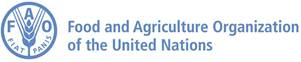 6. Description of current activities8. SustainabilityPlease note that those applicants that will be suggested to be awarded by Grant Support from FAO  by the Selection Committee will be requested to obtain  a certificate from primary court of the relevant municipality stating that the applicant is not under any type of investigation. In case the applicant will fail to be able to proviGrant Application FormGrant Application FormGrant Application FormGrant Application FormGrant Application FormGrant Application FormGrant Application FormGrant Application FormGrant Application FormGrant Application FormGrant Application FormGrant Application FormGrant Application FormSmall-scale investments to improve the competitiveness of value chains in the agricultural and rural development sectors in Una-Sana Canton and City of Bihac in the Federation of Bosnia and Herzegovina and municipalities of Gacko, Rogatica, Rudo, Visegrad, Osmaci, Foca and the City of Zvornik in Republika SrpskaSmall-scale investments to improve the competitiveness of value chains in the agricultural and rural development sectors in Una-Sana Canton and City of Bihac in the Federation of Bosnia and Herzegovina and municipalities of Gacko, Rogatica, Rudo, Visegrad, Osmaci, Foca and the City of Zvornik in Republika SrpskaSmall-scale investments to improve the competitiveness of value chains in the agricultural and rural development sectors in Una-Sana Canton and City of Bihac in the Federation of Bosnia and Herzegovina and municipalities of Gacko, Rogatica, Rudo, Visegrad, Osmaci, Foca and the City of Zvornik in Republika SrpskaSmall-scale investments to improve the competitiveness of value chains in the agricultural and rural development sectors in Una-Sana Canton and City of Bihac in the Federation of Bosnia and Herzegovina and municipalities of Gacko, Rogatica, Rudo, Visegrad, Osmaci, Foca and the City of Zvornik in Republika SrpskaSmall-scale investments to improve the competitiveness of value chains in the agricultural and rural development sectors in Una-Sana Canton and City of Bihac in the Federation of Bosnia and Herzegovina and municipalities of Gacko, Rogatica, Rudo, Visegrad, Osmaci, Foca and the City of Zvornik in Republika SrpskaSmall-scale investments to improve the competitiveness of value chains in the agricultural and rural development sectors in Una-Sana Canton and City of Bihac in the Federation of Bosnia and Herzegovina and municipalities of Gacko, Rogatica, Rudo, Visegrad, Osmaci, Foca and the City of Zvornik in Republika SrpskaSmall-scale investments to improve the competitiveness of value chains in the agricultural and rural development sectors in Una-Sana Canton and City of Bihac in the Federation of Bosnia and Herzegovina and municipalities of Gacko, Rogatica, Rudo, Visegrad, Osmaci, Foca and the City of Zvornik in Republika SrpskaSmall-scale investments to improve the competitiveness of value chains in the agricultural and rural development sectors in Una-Sana Canton and City of Bihac in the Federation of Bosnia and Herzegovina and municipalities of Gacko, Rogatica, Rudo, Visegrad, Osmaci, Foca and the City of Zvornik in Republika SrpskaSmall-scale investments to improve the competitiveness of value chains in the agricultural and rural development sectors in Una-Sana Canton and City of Bihac in the Federation of Bosnia and Herzegovina and municipalities of Gacko, Rogatica, Rudo, Visegrad, Osmaci, Foca and the City of Zvornik in Republika SrpskaSmall-scale investments to improve the competitiveness of value chains in the agricultural and rural development sectors in Una-Sana Canton and City of Bihac in the Federation of Bosnia and Herzegovina and municipalities of Gacko, Rogatica, Rudo, Visegrad, Osmaci, Foca and the City of Zvornik in Republika SrpskaSmall-scale investments to improve the competitiveness of value chains in the agricultural and rural development sectors in Una-Sana Canton and City of Bihac in the Federation of Bosnia and Herzegovina and municipalities of Gacko, Rogatica, Rudo, Visegrad, Osmaci, Foca and the City of Zvornik in Republika SrpskaSmall-scale investments to improve the competitiveness of value chains in the agricultural and rural development sectors in Una-Sana Canton and City of Bihac in the Federation of Bosnia and Herzegovina and municipalities of Gacko, Rogatica, Rudo, Visegrad, Osmaci, Foca and the City of Zvornik in Republika SrpskaSmall-scale investments to improve the competitiveness of value chains in the agricultural and rural development sectors in Una-Sana Canton and City of Bihac in the Federation of Bosnia and Herzegovina and municipalities of Gacko, Rogatica, Rudo, Visegrad, Osmaci, Foca and the City of Zvornik in Republika Srpska1. Investment category (Please select (X) one from the below)1. Investment category (Please select (X) one from the below)1. Investment category (Please select (X) one from the below)1. Investment category (Please select (X) one from the below)1. Investment category (Please select (X) one from the below)1. Investment category (Please select (X) one from the below)1. Investment category (Please select (X) one from the below)1. Investment category (Please select (X) one from the below)1. Investment category (Please select (X) one from the below)1. Investment category (Please select (X) one from the below)1. Investment category (Please select (X) one from the below)1. Investment category (Please select (X) one from the below)1. Investment category (Please select (X) one from the below)Measure 1: Investments in tools and equipment for value adding to agricultural products (eg. agricultural processing equipment; small agriculture machines; equipment and tools for marketing, sorting and packaging)Measure 1: Investments in tools and equipment for value adding to agricultural products (eg. agricultural processing equipment; small agriculture machines; equipment and tools for marketing, sorting and packaging)Measure 1: Investments in tools and equipment for value adding to agricultural products (eg. agricultural processing equipment; small agriculture machines; equipment and tools for marketing, sorting and packaging)Measure 1: Investments in tools and equipment for value adding to agricultural products (eg. agricultural processing equipment; small agriculture machines; equipment and tools for marketing, sorting and packaging)Measure 1: Investments in tools and equipment for value adding to agricultural products (eg. agricultural processing equipment; small agriculture machines; equipment and tools for marketing, sorting and packaging)Measure 2: Investments in infrastructure related to primary agricultural production (eg.  irrigation equipment, green houses etc.)Measure 2: Investments in infrastructure related to primary agricultural production (eg.  irrigation equipment, green houses etc.)Measure 2: Investments in infrastructure related to primary agricultural production (eg.  irrigation equipment, green houses etc.)Measure 2: Investments in infrastructure related to primary agricultural production (eg.  irrigation equipment, green houses etc.)Measure 2: Investments in infrastructure related to primary agricultural production (eg.  irrigation equipment, green houses etc.)2. Territorial entity (Please select (X) one from the below)2. Territorial entity (Please select (X) one from the below)2. Territorial entity (Please select (X) one from the below)2. Territorial entity (Please select (X) one from the below)2. Territorial entity (Please select (X) one from the below)2. Territorial entity (Please select (X) one from the below)2. Territorial entity (Please select (X) one from the below)2. Territorial entity (Please select (X) one from the below)2. Territorial entity (Please select (X) one from the below)2. Territorial entity (Please select (X) one from the below)2. Territorial entity (Please select (X) one from the below)2. Territorial entity (Please select (X) one from the below)2. Territorial entity (Please select (X) one from the below)Una-Sana CantonRudoRudoRudoCity of BihacVisegradVisegradVisegradGackoOsmaciOsmaciOsmaciRogaticaFocaFocaFocaCity of Zvornik3. Identification data3. Identification data3. Identification data3. Identification data3. Identification data3. Identification data3. Identification data3. Identification data3. Identification data3. Identification data3. Identification data3. Identification data3. Identification dataName of the Applicant:Number of the Registration Document:Name of the Applicant:Registration Date:Registration Date:Registered address and business address of the Applicant:Contact Information Name, Surname of the Applicant's Representative:Contact Information Name, Surname of the Applicant's Representative:Contact Information Name, Surname of the Applicant's Representative:Contact Information Name, Surname of the Applicant's Representative:Contact Information Name, Surname of the Applicant's Representative:Contact Information Name, Surname of the Applicant's Representative:ID number of the Applicant's Representative:ID number of the Applicant's Representative:Number of Members:Telephone number:E-mail:Telephone number:E-mail:Number of members involved in the economic activity:Number of members involved in the economic activity:Number of members involved in the economic activity:Number of members involved in the economic activity:Number of members involved in the economic activity:Number of members involved in the economic activity:Number of members involved in the economic activity:Number of members involved in the economic activity:Number of members involved in the economic activity:Number of members involved in the economic activity:Number of members involved in the economic activity:Number of members involved in the economic activity:Number of members involved in the economic activity:4. Applicant category (Please select (X) one from the below)4. Applicant category (Please select (X) one from the below)4. Applicant category (Please select (X) one from the below)4. Applicant category (Please select (X) one from the below)4. Applicant category (Please select (X) one from the below)4. Applicant category (Please select (X) one from the below)4. Applicant category (Please select (X) one from the below)4. Applicant category (Please select (X) one from the below)4. Applicant category (Please select (X) one from the below)4. Applicant category (Please select (X) one from the below)4. Applicant category (Please select (X) one from the below)4. Applicant category (Please select (X) one from the below)4. Applicant category (Please select (X) one from the below)Producers’ or farmers’ associations, organizations and unionsProducers’ or farmers’ associations, organizations and unionsProducers’ or farmers’ associations, organizations and unionsCooperatives for which agriculture is either the main or additional field of activityCooperatives for which agriculture is either the main or additional field of activityCooperatives for which agriculture is either the main or additional field of activityOther types of membership-based organizations, which among other things are involved in agricultureOther types of membership-based organizations, which among other things are involved in agricultureOther types of membership-based organizations, which among other things are involved in agricultureIf selected, please specify:If selected, please specify:5. Special status of members of the Applicant organization5. Special status of members of the Applicant organization5. Special status of members of the Applicant organization5. Special status of members of the Applicant organization5. Special status of members of the Applicant organization5. Special status of members of the Applicant organization5. Special status of members of the Applicant organization5. Special status of members of the Applicant organization5. Special status of members of the Applicant organization5. Special status of members of the Applicant organization5. Special status of members of the Applicant organization5. Special status of members of the Applicant organization5. Special status of members of the Applicant organizationNumber of young people (below the age of 40)  among the members of  the Applicant organizationNumber of young people (below the age of 40)  among the members of  the Applicant organizationNumber of young people (below the age of 40)  among the members of  the Applicant organizationNumber of women among the members of the Applicant organizationNumber of women among the members of the Applicant organizationNumber of women among the members of the Applicant organizationNumber of women among the members of the Applicant organizationNumber of persons with disabilities/parents or guardians of a child with disability among the members of the Applicant organizationNumber of persons with disabilities/parents or guardians of a child with disability among the members of the Applicant organizationNumber of persons with disabilities/parents or guardians of a child with disability among the members of the Applicant organizationPlease describe your current activities (minimum 150 words): Structure of the organization and brief description of its members;Field of specialization/field of activities and description of produced products and/or provided services and the main location of the activities;Brief description of your comparative advantages that would allow you to successfully implement the project idea. Advantages can be certain unique skills, convenient location, owned special assets, particular experience, business contacts, etc.    7. Characteristics of the proposed investment7. Characteristics of the proposed investment7. Characteristics of the proposed investment7. Characteristics of the proposed investment7. Characteristics of the proposed investment7. Characteristics of the proposed investment7. Characteristics of the proposed investment7. Characteristics of the proposed investment7. Characteristics of the proposed investment7.1. Please describe your project idea (between 250-750 words):Major objectives of the project idea and investment needs;Expected results including description of products/services and potential markets (marketing/sales channels);Description of potential beneficiaries;Availability of raw materials necessary for the implementation of the grant project (if relevant);Involved stakeholders including staff, seasonal/temporary employees, field specialists, etc.Please describe the linkage between your ongoing activities and the proposed project idea.Please describe the expected long-term effect of your project idea on your organization directly or indirectly and on the local economy.  How many people will benefit from the intervention?Please describe how the proposed project idea will improve your integration/position  in the existing value chain.Does your project promote sustainable agriculture and rural development? If yes, how?Does your project promote gender equality and social inclusion? If yes, how7.1.1.7.1.1.7.1.1.7.1.1.7.1.1.7.1.1.7.1.1.7.1.1.7.1. Please describe your project idea (between 250-750 words):Major objectives of the project idea and investment needs;Expected results including description of products/services and potential markets (marketing/sales channels);Description of potential beneficiaries;Availability of raw materials necessary for the implementation of the grant project (if relevant);Involved stakeholders including staff, seasonal/temporary employees, field specialists, etc.Please describe the linkage between your ongoing activities and the proposed project idea.Please describe the expected long-term effect of your project idea on your organization directly or indirectly and on the local economy.  How many people will benefit from the intervention?Please describe how the proposed project idea will improve your integration/position  in the existing value chain.Does your project promote sustainable agriculture and rural development? If yes, how?Does your project promote gender equality and social inclusion? If yes, how7.1.2.7.1.2.7.1.2.7.1.2.7.1.2.7.1.2.7.1.2.7.1.2.7.1. Please describe your project idea (between 250-750 words):Major objectives of the project idea and investment needs;Expected results including description of products/services and potential markets (marketing/sales channels);Description of potential beneficiaries;Availability of raw materials necessary for the implementation of the grant project (if relevant);Involved stakeholders including staff, seasonal/temporary employees, field specialists, etc.Please describe the linkage between your ongoing activities and the proposed project idea.Please describe the expected long-term effect of your project idea on your organization directly or indirectly and on the local economy.  How many people will benefit from the intervention?Please describe how the proposed project idea will improve your integration/position  in the existing value chain.Does your project promote sustainable agriculture and rural development? If yes, how?Does your project promote gender equality and social inclusion? If yes, how7.1.3.7.1.3.7.1.3.7.1.3.7.1.3.7.1.3.7.1.3.7.1.3.7.1. Please describe your project idea (between 250-750 words):Major objectives of the project idea and investment needs;Expected results including description of products/services and potential markets (marketing/sales channels);Description of potential beneficiaries;Availability of raw materials necessary for the implementation of the grant project (if relevant);Involved stakeholders including staff, seasonal/temporary employees, field specialists, etc.Please describe the linkage between your ongoing activities and the proposed project idea.Please describe the expected long-term effect of your project idea on your organization directly or indirectly and on the local economy.  How many people will benefit from the intervention?Please describe how the proposed project idea will improve your integration/position  in the existing value chain.Does your project promote sustainable agriculture and rural development? If yes, how?Does your project promote gender equality and social inclusion? If yes, how7.1.4.7.1.4.7.1.4.7.1.4.7.1.4.7.1.4.7.1.4.7.1.4.7.1. Please describe your project idea (between 250-750 words):Major objectives of the project idea and investment needs;Expected results including description of products/services and potential markets (marketing/sales channels);Description of potential beneficiaries;Availability of raw materials necessary for the implementation of the grant project (if relevant);Involved stakeholders including staff, seasonal/temporary employees, field specialists, etc.Please describe the linkage between your ongoing activities and the proposed project idea.Please describe the expected long-term effect of your project idea on your organization directly or indirectly and on the local economy.  How many people will benefit from the intervention?Please describe how the proposed project idea will improve your integration/position  in the existing value chain.Does your project promote sustainable agriculture and rural development? If yes, how?Does your project promote gender equality and social inclusion? If yes, how7.1.5.7.1.5.7.1.5.7.1.5.7.1.5.7.1.5.7.1.5.7.1.5.7.1. Please describe your project idea (between 250-750 words):Major objectives of the project idea and investment needs;Expected results including description of products/services and potential markets (marketing/sales channels);Description of potential beneficiaries;Availability of raw materials necessary for the implementation of the grant project (if relevant);Involved stakeholders including staff, seasonal/temporary employees, field specialists, etc.Please describe the linkage between your ongoing activities and the proposed project idea.Please describe the expected long-term effect of your project idea on your organization directly or indirectly and on the local economy.  How many people will benefit from the intervention?Please describe how the proposed project idea will improve your integration/position  in the existing value chain.Does your project promote sustainable agriculture and rural development? If yes, how?Does your project promote gender equality and social inclusion? If yes, how7.1.6.7.1.6.7.1.6.7.1.6.7.1.6.7.1.6.7.1.6.7.1.6.7.1. Please describe your project idea (between 250-750 words):Major objectives of the project idea and investment needs;Expected results including description of products/services and potential markets (marketing/sales channels);Description of potential beneficiaries;Availability of raw materials necessary for the implementation of the grant project (if relevant);Involved stakeholders including staff, seasonal/temporary employees, field specialists, etc.Please describe the linkage between your ongoing activities and the proposed project idea.Please describe the expected long-term effect of your project idea on your organization directly or indirectly and on the local economy.  How many people will benefit from the intervention?Please describe how the proposed project idea will improve your integration/position  in the existing value chain.Does your project promote sustainable agriculture and rural development? If yes, how?Does your project promote gender equality and social inclusion? If yes, how7.1.7.7.1.7.7.1.7.7.1.7.7.1.7.7.1.7.7.1.7.7.1.7.7.1. Please describe your project idea (between 250-750 words):Major objectives of the project idea and investment needs;Expected results including description of products/services and potential markets (marketing/sales channels);Description of potential beneficiaries;Availability of raw materials necessary for the implementation of the grant project (if relevant);Involved stakeholders including staff, seasonal/temporary employees, field specialists, etc.Please describe the linkage between your ongoing activities and the proposed project idea.Please describe the expected long-term effect of your project idea on your organization directly or indirectly and on the local economy.  How many people will benefit from the intervention?Please describe how the proposed project idea will improve your integration/position  in the existing value chain.Does your project promote sustainable agriculture and rural development? If yes, how?Does your project promote gender equality and social inclusion? If yes, how7.1.8.7.1.8.7.1.8.7.1.8.7.1.8.7.1.8.7.1.8.7.1.8.7.1. Please describe your project idea (between 250-750 words):Major objectives of the project idea and investment needs;Expected results including description of products/services and potential markets (marketing/sales channels);Description of potential beneficiaries;Availability of raw materials necessary for the implementation of the grant project (if relevant);Involved stakeholders including staff, seasonal/temporary employees, field specialists, etc.Please describe the linkage between your ongoing activities and the proposed project idea.Please describe the expected long-term effect of your project idea on your organization directly or indirectly and on the local economy.  How many people will benefit from the intervention?Please describe how the proposed project idea will improve your integration/position  in the existing value chain.Does your project promote sustainable agriculture and rural development? If yes, how?Does your project promote gender equality and social inclusion? If yes, how7.1.97.1.97.1.97.1.97.1.97.1.97.1.97.1.97.1. Please describe your project idea (between 250-750 words):Major objectives of the project idea and investment needs;Expected results including description of products/services and potential markets (marketing/sales channels);Description of potential beneficiaries;Availability of raw materials necessary for the implementation of the grant project (if relevant);Involved stakeholders including staff, seasonal/temporary employees, field specialists, etc.Please describe the linkage between your ongoing activities and the proposed project idea.Please describe the expected long-term effect of your project idea on your organization directly or indirectly and on the local economy.  How many people will benefit from the intervention?Please describe how the proposed project idea will improve your integration/position  in the existing value chain.Does your project promote sustainable agriculture and rural development? If yes, how?Does your project promote gender equality and social inclusion? If yes, how7.1.107.1.107.1.107.1.107.1.107.1.107.1.107.1.107.2. Please name the exact type of tool/equipment that you would like to receive under this Call for Applications to support your project idea described under the Section 7.1 of the current Grant Application Form. How are you going to use it and benefit from it? How is the requested tool/equipment linked with agriculture? (maximum 150 words) 7.3. In case you will be awarded the FAO Grant Support, do you plan to additionally buy tools/equipment with your own financial resources during the Grant Project that will complement or are linked to the tools/equipment requested in the current Appilcation? ( It is encouraged by FAO and extra scores are given at the evaluation of your application if you commit to purchase 7.3. In case you will be awarded the FAO Grant Support, do you plan to additionally buy tools/equipment with your own financial resources during the Grant Project that will complement or are linked to the tools/equipment requested in the current Appilcation? ( It is encouraged by FAO and extra scores are given at the evaluation of your application if you commit to purchase YesNoadditional equipment as described in the Call for Application. The extra score only applies if you are the first owner of the mentioned equipment. The purchase of used/second hand equipment is not acceptable.)The Grant Project covers the first three months to support the implementation and operationalization of the project idea described additional equipment as described in the Call for Application. The extra score only applies if you are the first owner of the mentioned equipment. The purchase of used/second hand equipment is not acceptable.)The Grant Project covers the first three months to support the implementation and operationalization of the project idea described Name of the tool/equipmentName of the tool/equipmentName of the tool/equipmentFinancial source: FAO Grant Support or Co-financingQuantityTechnical specificationTotal price (BAM)7.4. Please list the tools/equipment that you would like to receive as grant support from FAO and also those that you are planning to purchase  (if any) from your own resources for the Grant Project, which covers the first three months to support the implementation and operationalization of the project idea described under the Section 7.1 of the current Grant Application Form. Instructions:Please fill in all sections and add lines, if needed.In case of more complex items, please provide a detailed technical specification in a separate file that you attach to your application.7.4. Please list the tools/equipment that you would like to receive as grant support from FAO and also those that you are planning to purchase  (if any) from your own resources for the Grant Project, which covers the first three months to support the implementation and operationalization of the project idea described under the Section 7.1 of the current Grant Application Form. Instructions:Please fill in all sections and add lines, if needed.In case of more complex items, please provide a detailed technical specification in a separate file that you attach to your application.7.4. Please list the tools/equipment that you would like to receive as grant support from FAO and also those that you are planning to purchase  (if any) from your own resources for the Grant Project, which covers the first three months to support the implementation and operationalization of the project idea described under the Section 7.1 of the current Grant Application Form. Instructions:Please fill in all sections and add lines, if needed.In case of more complex items, please provide a detailed technical specification in a separate file that you attach to your application.7.4. Please list the tools/equipment that you would like to receive as grant support from FAO and also those that you are planning to purchase  (if any) from your own resources for the Grant Project, which covers the first three months to support the implementation and operationalization of the project idea described under the Section 7.1 of the current Grant Application Form. Instructions:Please fill in all sections and add lines, if needed.In case of more complex items, please provide a detailed technical specification in a separate file that you attach to your application.7.4. Please list the tools/equipment that you would like to receive as grant support from FAO and also those that you are planning to purchase  (if any) from your own resources for the Grant Project, which covers the first three months to support the implementation and operationalization of the project idea described under the Section 7.1 of the current Grant Application Form. Instructions:Please fill in all sections and add lines, if needed.In case of more complex items, please provide a detailed technical specification in a separate file that you attach to your application.7.4. Please list the tools/equipment that you would like to receive as grant support from FAO and also those that you are planning to purchase  (if any) from your own resources for the Grant Project, which covers the first three months to support the implementation and operationalization of the project idea described under the Section 7.1 of the current Grant Application Form. Instructions:Please fill in all sections and add lines, if needed.In case of more complex items, please provide a detailed technical specification in a separate file that you attach to your application.7.4. Please list the tools/equipment that you would like to receive as grant support from FAO and also those that you are planning to purchase  (if any) from your own resources for the Grant Project, which covers the first three months to support the implementation and operationalization of the project idea described under the Section 7.1 of the current Grant Application Form. Instructions:Please fill in all sections and add lines, if needed.In case of more complex items, please provide a detailed technical specification in a separate file that you attach to your application.7.5. Number of new jobs to be created under the Grant Project, which covers the first three months Permanent employeesSeasonal employeesSeasonal employeesto support the implementation and operationalization of the project idea described under the section 7.1 of the current application form8.1 Do you have any other type of activities which provide you additional income? If yes, please describe. Minimum 50 words.8.2 Have you ever received any kind of assistance in the past (e.g., grant, cheap credit, other )? If yes, please let us know when and what type of support (cash or equipment or cheap credit) you received and describe your experiences in implementing donor-funded investment projects. Minimum 50 words.8.2 Have you ever received any kind of assistance in the past (e.g., grant, cheap credit, other )? If yes, please let us know when and what type of support (cash or equipment or cheap credit) you received and describe your experiences in implementing donor-funded investment projects. Minimum 50 words.8.3 Please name the factors that might hinder the project implementation process? What mitigation measures would you implement? Minimum 50 words.8.3 Please name the factors that might hinder the project implementation process? What mitigation measures would you implement? Minimum 50 words.8.4 How will you ensure the sustainability of the intervention during the upcoming 3 years? Minimum 50 words.8.4 How will you ensure the sustainability of the intervention during the upcoming 3 years? Minimum 50 words.8.5 Explain any potential environmental impact of your proposed intervention and how do you plan to mitigate if there are any negative effects? Minimum 50 words.8.5 Explain any potential environmental impact of your proposed intervention and how do you plan to mitigate if there are any negative effects? Minimum 50 words.9. Please provide the expected budget for the Grant Project, which covers the first three months to support the implementation and operationalization of the project idea described under the section 7.1 of the current application form. The total budget of the Grant Project includes both the  FAO Grant support (A) and the Applicant's Own Contribution (B) from their own sources.  The current call is designed primarily to support Grant Projects that have a total budget not exceeding USD 8,000. The Grant Support awarded by FAO cannot exceed 60 percent of the total budget of the Grant Project (maximum USD 4,800). The remaining balance of  minimum  40 percent of the Grant Project’s budget is expected to be financed from the applicant’s own sources as self-contribution. The cash contribution from the beneficiary should be minimum 20 percent of the total Grant Project budget, the other 20 percent can be provided as in-kind contribution. The total beneficiary contribution can be provided in a form of cash contribution.The in-kind contributions can be provided in form of labour, goods and services (have to be specified in the application form and budget with value and amount indicated). The beneficiary contribution investments are not exempt from VAT. Grant Projects with a total budget over USD 8,000 are also eligible to be awarded, however the amount of the FAO Grant Support cannot exceed USD 4,800 and the rest of the Grant Project’s budget is expected to be covered by beneficiary contribution. If the total Grant Project budget exceeds USD 8,000, the awarded applicant is expected to ensure minimum USD 1,600  cash contribution. 1 USD= 1.814 BAM as per UNORE of 15 June 20239. Please provide the expected budget for the Grant Project, which covers the first three months to support the implementation and operationalization of the project idea described under the section 7.1 of the current application form. The total budget of the Grant Project includes both the  FAO Grant support (A) and the Applicant's Own Contribution (B) from their own sources.  The current call is designed primarily to support Grant Projects that have a total budget not exceeding USD 8,000. The Grant Support awarded by FAO cannot exceed 60 percent of the total budget of the Grant Project (maximum USD 4,800). The remaining balance of  minimum  40 percent of the Grant Project’s budget is expected to be financed from the applicant’s own sources as self-contribution. The cash contribution from the beneficiary should be minimum 20 percent of the total Grant Project budget, the other 20 percent can be provided as in-kind contribution. The total beneficiary contribution can be provided in a form of cash contribution.The in-kind contributions can be provided in form of labour, goods and services (have to be specified in the application form and budget with value and amount indicated). The beneficiary contribution investments are not exempt from VAT. Grant Projects with a total budget over USD 8,000 are also eligible to be awarded, however the amount of the FAO Grant Support cannot exceed USD 4,800 and the rest of the Grant Project’s budget is expected to be covered by beneficiary contribution. If the total Grant Project budget exceeds USD 8,000, the awarded applicant is expected to ensure minimum USD 1,600  cash contribution. 1 USD= 1.814 BAM as per UNORE of 15 June 2023The following costs are not eligible for the FAO Grant Support:The following costs are not eligible for the FAO Grant Support:The following costs are not eligible for the FAO Grant Support:The costs of activities pertaining to the preparation and submission of the project proposal, business plan and required documentation;Debts and provisions for losses;Interest owed;Costs that do not pertain to the period of project implementation;Financial transactions and bank guarantees;Purchase of land or buildings;Taxes, including VAT; Renovation or construction of the buildings;Construction material;Salary of those who got job as an effect of the intervention;Purchase of live animals;Engineering/architect fees;Installation fees;Mounting fees;Repair of the purchased equipment;Software fees;Maintenance costs;Extended guarantee on equipment;Basic services which should be financed by the municipality (local road, local lightning, sewage system; waste management);- Costs of landscaping and planting.Total Tools/equipment requested as FAO grant support60%Total Financed from Own Sources40%10. Can you please provide a detailed timeline for the planned activities under the Grant Project? Please keep in mind that the maximum duration of the grant project is three months10. Can you please provide a detailed timeline for the planned activities under the Grant Project? Please keep in mind that the maximum duration of the grant project is three months10. Can you please provide a detailed timeline for the planned activities under the Grant Project? Please keep in mind that the maximum duration of the grant project is three months10. Can you please provide a detailed timeline for the planned activities under the Grant Project? Please keep in mind that the maximum duration of the grant project is three months10. Can you please provide a detailed timeline for the planned activities under the Grant Project? Please keep in mind that the maximum duration of the grant project is three monthsActivities/milestonesActivities/milestonesMonth 1Month 2Month 311. List of mandatory supporting documentsPlease make sure that you attached the following documents. In case you fail to provide any of these documents, your application will be excluded from further consideration in the selection process.Registration Certificate of ApplicantList of equipment to be purchased through FAO Grant Support, with detailed technical specificationsBank reference from the Applicant's bank specifying (a) the date of the Applicant's bank account was opened, (b) the remaining balance or the annual turnover for the last calendar year.